Общие требования безопасности при езде на велосипеде.Велосипедист обязан знать и соблюдать правила дорожного движения. Велосипедист приравнивается к водителю других транспортных средствУчастник движения, управляющий транспортным средством, обязан выполнять все требования правил дорожного движения, подчиняться сигналам светофоров. Требованиям дорожной разметки, дорожных знаков.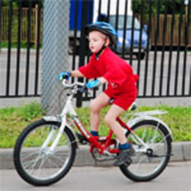 Управлять велосипедом при движении по дорогам разрешается только с 14 лет.Лица моложе 14 лет могут ездить на велосипеде в тех местах, где нет движения автомобильного транспорта - на закрытых площадках, во дворе, на стадионах, на территории оздоровительного лагеря, на загородных площадках и в других безопасных местахПрежде чем выезжать на велосипеде, необходимо научиться, как следует управлять велосипедом: держать равновесие, ездить медленно, поворачивать влево и вправо, делать разворот, ездить по «восьмёрке», тормозить, управлять одной рукой (это необходимо, чтобы на повороте подавать одной рукой сигналы).Велосипед должен иметь исправный тормоз, руль и звуковой сигнал. Должен быть оборудован спереди световозвращателем или фонарём белого цвета (для движения в тёмное время суток и в условиях недостаточной видимости), сзади - световозвращателем или фонарём красного цвета, а с каждой боковой стороны - световозвращателем оранжевого или красного цветаПри движении по дорогам велосипедист должен двигаться только по правой крайней полосе в один ряд как можно правее (не более одного метра от бордюра). Выезд на большее расстояние разрешается лишь для объезда препятствий или обгона, в разрешённых случаях для поворота налево или разворотаПри движении велосипедистов группой необходимо ехать один за другим, на некотором расстоянии друг от друга. В группе должно быть по 10 велосипедистов.Если имеется велосипедная дорожка, по дороге ездить нельзяДопускается движение по обочине дороги, если это не создаёт помех пешеходам.При движение по тротуарам, пешеходным дорожкам, обочинам и пешеходным зонам велосипедист не должен создавать помехи движению иных лиц. В случае необходимости велосипедист должен слезть с велосипеда и продолжить движение в качестве пешехода.Велосипедист, также как и любое другое транспортное средство, должен снизить скорость или остановиться перед переходом, чтобы пропустить пешеходов.В темное время суток на велосипеде должны быть включены фары или фонари, а в светлое время суток ближний свет фар или дневные ходовые огни.Использовать во время езды нужно только те сигналы, которые установлены правилами дорожного движенияНельзя поворачивать налево или разворачиваться на дорогах имеющих более одной полосы движения. Необходимо сойти с велосипеда и перейти дорогу по пешеходному переходу, ведя велосипед за руль.Всегда надевайте шлем при езде на велосипеде. Шлем должен соответствовать стандартам безопасности и быть удобным.Рекомендуется надевать защитные очки и специальную велоодежду.Для безопасности не слушайте плеер или радиоприемник через наушники во время езды.Запрещается при езде на велосипеде:Ездить по тротуарам и пешеходным дорожкам, по аллеям парков, бульваров в целях безопасности пешеходовДвигаться по дороге при наличии рядом велосипедной дорожкиПеревозить негабаритный груз, мешающий управлениюПеревозить пассажировЦепляться за любое транспортное средствоПодъезжать близко к транспорту, движущемуся впереди